	Derbyshire Netball Association AGM Notice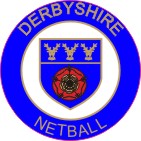 Derbyshire Netball Association Annual General Meeting & Awards Eveningto be held onWednesday 4th September 2019  7pm to 9pmHaslamsDerby Rugby ClubHaslams LaneDarley AbbeyDerby DE22 1EBRegistration from 6.45 pmAny Formal resolutions/proposals for change to the constitution must be proposed, seconded and submitted in writing on the attached form to the Chair (Acting Secretary) by 14th August 2019.  Acceptance will be by a majority vote.Nominations for Elected Board Members may be made by any member entitled to vote at the AGM. Nominations must be proposed and seconded and submitted to the Chair (Acting Secretary) by 14th August 2019.  Nominees must be members of England and Derbyshire Netball.Elected Member positions are:(a)	Chair			 (b)	Vice-Chair		(c)	Secretary/Communications Coordinator		(d)	Treasurer		(e)	4 General Members	 (f)	Affiliations/Membership Secretary       Disciplinary Secretary     Each nomination should be made on the appropriate application form and appointment will be by a simple majority vote at the AGM. Proposal or nomination forms can be downloaded from:  www.derbyshirenetball.co.uk or by e-mail request to: della.louch@ntlworld.com 